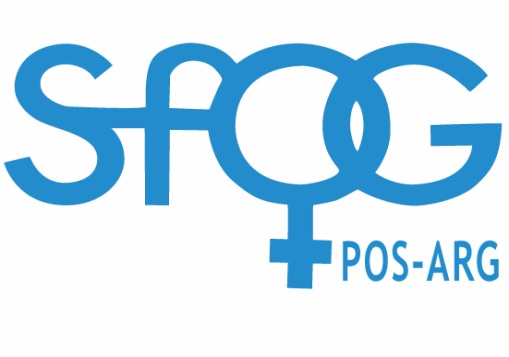 POS-ARGArbets- och referensgruppen för Psykosocial Obstetrik och Gynekologi samt Sexologi Kallelse till vårmöte torsdag 21/4 2016OBS! Ny lokal: Södersjukhuset, Simon och Mathilda, Hiss A, plan 5.Torsdagen den 21 aprilFörmiddag 9:30-12:30 Föregående mötesprotokollTips från landet runt (ta med något du kan dela med oss andra)SFOG: styrelsenytt, SFOG-veckan, Verksamhetschefsmötet SFOG-Kurser: Rapport från kurser 2015, planer till våren och hösten 2016Arg-rapporter – lägesbeskrivning ARGrapporter.Nya ST-kurserna. Var befinner vi oss nu?                            Falldiskussion(ta med egna fall som du vill diskutera)Övriga frågor, kongresser och litteraturtipsGemensam lunch kl. 12:30-13:30 Eftermiddagen 13:30 -16:00Anna Tiihonen MöllerKonsekvenser av våldtäktBiträdande överläkare, Ledningsansvarig läkare AV–SöSVäl mött!Lena Holzman sekreterarePs Anmäl dig till lena.holzman@sodersjukhuset.se före den 8/4Har du behov av att få hjälp med boende så ska vi försöka ordna detta om du anger det när du anmäler dig . 